Рабочая группа поДоговору о патентной кооперации (РСТ)Двенадцатая сессияЖенева, 11–14 июня 2019 г.КООРДИНАЦИЯ ДЕЯТЕЛЬНОСТИ В ОБЛАСТИ ОБУЧЕНИЯ ПАТЕНТНЫХ ЭКСПЕРТОВДокумент подготовлен Международным бюроРЕЗЮМЕВ настоящем документе содержится отчет о ходе работы по созданию модели необходимых профессиональных качеств для специалистов в области экспертизы по существу, а также системы управления обучением, которая ведется в русле предложения, представленного на десятой сессии Рабочей группы, о развитии координации деятельности ведомств-бенефициаров и поставщиков в сфере обучения патентных экспертов.ВВЕДЕНИЕПредложение о развитии координации деятельности в области обучения патентных экспертов было рассмотрено на десятой сессии Рабочей группы по РСТ, состоявшейся 8–12 мая 2017 г. в Женеве (см. документ PCT/WG/10/9).  В пункте 10 указанного документа приводится краткое описание недостатков текущей работы ведомств-поставщиков по оказанию поддержки в обучении патентных экспертов в развивающихся странах.  Эти недостатки подчеркнули необходимость повышения координации, призванной создать условия для того, чтобы отдельно взятые патентные эксперты могли развить профессиональные качества, требуемые должностной инструкцией;  предложение со стороны ведомств-поставщиков соответствовало спросу индивидуальных специалистов или ведомств;  информация об участии в учебных мероприятиях и оценка успехов в освоении новых знаний легко контролировалась;  образовательные возможности использовались рационально, а сотрудничество бенефициаров и поставщиков в области обучения могло отслеживаться и предусматривало возможность оценки.  Для достижения этих целей в пункте 12 указанного документа предлагается использовать модели необходимых профессиональных качеств, которые должны быть в меру комплексными и подробными и позволять:ведомствам определить индивидуальные модели необходимых профессиональных качеств с учетом должностных инструкций отдельных экспертов и политики того или иного ведомства в области проведения экспертизы путем выбора соответствующих профессиональных качеств из общей модели;ведомствам донести до сведения поставщиков информацию об (индивидуальных или организационных) потребностях в обучении применительно к тем или иным необходимым профессиональным качествам, чтобы поставщики могли принять конкретные меры для удовлетворения этих потребностей;поставщикам определить содержание учебных мероприятий и условия участия в них с точки зрения развития необходимых профессиональных качеств;ответственным за организацию обучения и руководителям оценить и документировать уровень обучения, пройденного слушателями ранее, а также выявить пробелы в обучении;ответственным за организацию обучения и руководителям отслеживать и оценивать профессиональные качества, сформированные у отдельных экспертов по итогам участия в учебных мероприятиях;ответственным за организацию обучения и руководителям более эффективно распределять возможности для обучения с учетом, с одной стороны, ранее изученных курсов и пробелов в образовании отдельно взятых кандидатов и, с другой стороны, содержания учебных мероприятий и условий участия в них;удовлетворять потребности как ведомств, регулярно проводящих отдельную экспертизу по существу, так и ведомств, обладающих ограниченными возможностями по проведению экспертизы.В интересах координации деятельности по обучению патентных экспертов в документе PCT/WG/10/9 также предлагается создать систему управления обучением, которая позволяла бы контролировать и отслеживать обучение отдельно взятых патентных экспертов или их групп и отчитываться о проделанной работе, как указано в пунктах 15 и 16 этого документа.На одиннадцатой сессии Рабочей группы по PCT, состоявшейся в Женеве
18–22 июня 2018 г., Международное бюро представило отчет о ходе разработки модели необходимых профессиональных качеств и системы управления обучением (документ PCT/WG/11/17) В пунктах 216–220 отчета об одиннадцатой сессии Рабочей группы по PCT (документ PCT/WG/11/25) приводится подробная информация о дискуссии, состоявшейся по документу PCT/WG/11/17.  Международное бюро сообщило, что представит отчет о ходе разработки модели необходимых профессиональных качеств и системы управления обучением на сессии Рабочей группы в 2019 г.ОТЧЕТ О ХОДЕ РАБОТЫВ настоящее время разработка общей модели необходимых профессиональных качеств патентных экспертов в области техники (CF) ведется в рамках проекта по повышению эффективности обучения экспертов силами ведомств-поставщиков, который реализуется Региональным бюро ВОИС для Азиатско-Тихоокеанского региона (АТР).  В рамках этого проекта также изучаются варианты создания и внедрения системы управления обучением (LMS).  Международное бюро представило подробную информацию об этом проекте в ходе параллельных мероприятий на полях десятой (см. документ PCT/WG/10/PRESENTATION/EXAMINER TRAINING) и одиннадцатой сессий Рабочей группы (см. документ PCT/WG/11/PRESENTATION/CBT_MANAGEMENT_TOOLS).В рамках проекта в целях демонстрации некоторых аспектов функционала LMS разработан тестовый веб-сайт LMS, позволяющий в частности:просматривать и изменять модели необходимых профессиональных качеств;регистрировать пользователей (с разными ролями, например слушатель/куратор/руководитель);создавать для пользователей индивидуальные учебные планы с учетом необходимых профессиональных качеств;описывать учебные мероприятия с точки зрения необходимых профессиональных качеств;отслеживать участие в учебных мероприятиях;оценивать успеваемость отдельных слушателей и групп слушателей с точки зрения необходимых профессиональных качеств;проводить самостоятельную оценку до/после учебного мероприятия; инаправлять отчеты руководителям.Любое заинтересованное ведомство может беспрепятственно посетить веб-сайт (https://icblm.moodlecloud.com). Пользователям могут быть присвоены разные роли/выданы разные разрешения, позволяющие просматривать контент и тестировать функционал в зависимости от роли/разрешений конкретного пользователя, например тестировать проект общей модели CF или проект индивидуальной модели CF.Международное бюро разрабатывает также локальный сайт для использования Региональным бюро для АТР с более широким функционалом/набором плагинов; конфигурация этого сайта еще не выполнена, он функционирует как сервер и по этой причине у пользователей нет к нему интернет-доступа. Оба сайта LMS созданы на основе конфигурации открытого кода Moodle LMS в соответствии с общей публичной лицензией GNU.LMS используется также для разработки и изменения модели необходимых профессиональных качеств патентных экспертов в области техники, в которой на сегодняшний день содержится около 450 записей, разбитых в иерархическом порядке на 13 различных областей обучения (Международная правовая и институциональная система; Национальная правовая и институциональная система; Патентная информация; Патентная классификация; Общая экспертиза по существу; Специально-техническая экспертиза по существу; Общие методы поиска; Специально-технические методы поиска; Базы данных и инструменты для поиска по известному уровню техники; Обмен результатами работы; Процессуальные задачи патентного делопроизводства; Формальная экспертиза; Прочее). На нижнем иерархическом уровне модель CF включает в себя конкретные навыки и элементы знаний, которым дано определение с целью упрощения процедуры оценки знаний, полученных в результате участия в том или ином учебном мероприятии, а также общего уровня подготовки экспертов с точки зрения наличия у них определенных качеств, независимо от их участия в том или ином обучающем мероприятии.Модель CF включает общую техническую грамотность, которой должны обладать эксперты любой юрисдикции, а также специальную грамотность, которая требуется от экспертов конкретной юрисдикции и определяется национальной нормативной базой (в области «Национальная правовая и институциональная система»). Профессиональные качества в максимально возможной степени соотнесены с официальными руководствами, такими как Руководство по МПК и Руководство PCT по проведению международного поиска и международной предварительной экспертизы. Однако разработка модели CF пока не завершена, поскольку в некоторых областях, например в области «Специально-технические методы поиска», требуется участие технических экспертов. Кроме того, ожидается, что по итогам внедрения модели CF и описания с ее помощью учебного материала с точки зрения необходимых профессиональных качеств, а также использования этой модели для проведения оценки модель необходимо будет доработать. За текущий этап разработки общей модели CF можно принять указанный тестовый веб-сайт (см. пункт 7 выше, учетные данные для входа будут оглашены на сессии Рабочей группы).В рамках продолжения проекта Международное бюро начало сотрудничество с Ведомством интеллектуальной собственности Филиппин (IPOPHL) в целях разработки сайта LMS с индивидуальными характеристиками, адаптированного к организационной структуре IPOPHL, а также принятым в IPOPHL процессам обучения и оценки (https://ipophl.moodlecloud.com). Еще одной целью сотрудничества является разработка индивидуального перечня необходимых профессиональных качеств с учетом особенностей нормативной базы Филиппин. Помимо этого, в отличие от случая разработки общей LMS, при создании этого сайта с индивидуальными характеристиками рассматривается возможность интеграции уже существующего в электронном виде учебного материала, используемого IPOPHL для обучения патентных экспертов, и дальнейшего совершенствования такого учебного материала в электронном виде, а также соответствующих методик оценки для отслеживания и анализа успеваемости с точки зрения профессиональных качеств.Предыдущая разработка проводилась с привлечением индивидуальных подрядчиков в лице опытных патентных экспертов Корпорации интеллектуальной собственности Малайзии (MyIPO) и IPOPHL. Для дальнейшей разработки общей модели CF и, в частности, тестирования описания с ее помощью учебного материала, например электронных обучающих ресурсов, подходящих для патентных экспертов, планируется привлечь третьего подобного поставщика услуг из числа заинтересованных ведомств в Азиатско-Тихоокеанском регионе (для ознакомления с обследованием практики в области обучения патентных экспертов см. также документ PCT/WG/12/6, а для ознакомления с перечнем электронных обучающих ресурсов – документ PCT/WG/11/PRESENTATION/E-LEARNING).Международное бюро представит участникам текущей сессии Рабочей группы презентацию, посвященную разработке системы управления обучением и модели необходимых профессиональных качеств. В ходе параллельного мероприятия, которое пройдет в рамках текущей сессии Рабочей группы, Международное бюро также более подробно расскажет о ходе работы над созданием упомянутых инструментов и ходе сотрудничества с IPOPHL в целях разработки таких инструментов, адаптированных к потребностям ведомства интеллектуальной собственности.ОТЧЕТ О дальнейшей работеМеждународное бюро доложит о ходе дальнейшей работы по созданию модели необходимых профессиональных качеств и системы управления обучением на сессии Рабочей группы в 2020 г.Рабочей группе предлагается принять к сведению содержание настоящего документа.[Конец документа]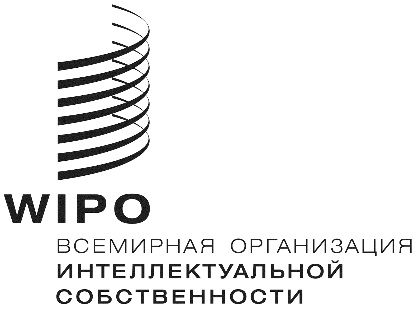 RPCT/WG/12/5PCT/WG/12/5PCT/WG/12/5ОРИГИНАЛ: АНГЛИЙСКИЙ ОРИГИНАЛ: АНГЛИЙСКИЙ ОРИГИНАЛ: АНГЛИЙСКИЙ дата: 23 АПРЕЛя 2019 г. дата: 23 АПРЕЛя 2019 г. дата: 23 АПРЕЛя 2019 г. 